Муниципальное бюджетное общеобразовательное учреждение «Кириковская средняя школа»РАБОЧАЯ ПРОГРАММАпо предмету  «Изобразительное  искусство» для учащихся 6 класса муниципального бюджетного общеобразовательного учреждения «Кириковская средняя  школа», обучающихся по адаптированной образовательной программе (легкая степень умственной отсталости)Составил:  учитель первой  квалификационной категории  Сластихина Елена Петровна.Срок реализации: 1 год2019-2020 учебный год1.Пояснительная запискаНастоящая рабочая  программа по учебному предмету «ИЗО» 6 класс составлена на основании основной адаптированной образовательной программы  под. редакцией В.В. Воронковой, адаптированной  образовательной программы для детей с ограниченными возможностями здоровья (легкая степень умственной отсталости) на 2019-2020 учебный год,    учебного плана муниципального бюджетного общеобразовательного учреждения «Кириковская средняя  школа» 5-9 класс на 2019-2020 учебный год для обучающихся с легкой степенью умственной отсталости,  положения о рабочей программе педагога  муниципального бюджетного общеобразовательного учреждения «Кириковская средняя  школа» реализующего предметы, курсы и дисциплины общего образования от 30 мая 2019 года.Цель программы обучения: Коррекция недостатков развития  детей посредствам изобразительного искусства.Задачи программы обучения:-коррекция недостатков развития познавательной деятельности учащихся путем систематического и целенаправленного воспитания и совершенствования у них правильного восприятия формы, строения, величины, цвета предметов, их положения в пространстве, умения находить в изображаемом существенные признаки, устанавливать сходство и различие между предметами;-развитие у учащихся аналитико-синтетической деятельности, деятельности сравнения, обобщения; совершенствование умения ориентироваться в задании, планировании работы, последовательном выполнении рисунка;-улучшение зрительно-двигательной координации путем использования вариативных и многократно повторяющихся действий с применением разнообразного изобразительного материала;-формирование элементарных знаний основ реалистического рисунка; навыков рисования с натуры, по памяти, по представлению, декоративного рисования и умения применять их в учебной, трудовой и общественно полезной деятельности;-развитие у учащихся эстетических чувств, умения видеть и понимать красивое, высказывать оценочные суждения о произведениях изобразительного искусства, воспитывать активное эмоционально-эстетическое отношение к ним;-ознакомление учащихся с лучшими произведениями изобразительного, декоративно-прикладного и народного искусства, скульптуры, архитектуры, дизайна;-расширение и уточнение словарного запаса детей за счет специальной лексики, совершенствование фразовой речи;-развитие у школьников художественного вкуса, аккуратности, настойчивости и самостоятельности в работе; содействие нравственному и трудовому воспитанию.Для решения этих задач программой предусмотрены четыре вида занятий: рисование с натуры, декоративное рисование, рисование на темы, беседы об изобразительном искусстве.Рисование с натуры. Содержанием уроков рисования с натуры является изображение разнообразных предметов, подобранных с учетом графических возможностей учащихся. Объекты изображения располагаются, как правило, несколько ниже уровня зрения. Во время работы должны быть две-три однотипные постановки, что обеспечит хорошую видимость для всех учащихся. Модели небольших размеров раздаются им на рабочие места.Для активизации мыслительной деятельности учащихся целесообразно подбирать такие предметы, чтобы можно было проводить их реальный анализ. Рисованию с натуры обязательно предшествует изучение (обследование) изображаемого предмета: определение его формы, конструкции, величины составных частей, цвета и их взаимного расположения.У учащихся важно выработать потребность сравнивать свой рисунок с натурой и отдельные детали рисунка между собой. Существенное значение для этого имеет развитие у детей умения применять среднюю (осевую) линию, а также пользоваться вспомогательными (дополнительными) линиями для проверки правильности рисунка.Декоративное рисование. Содержанием уроков декоративного рисования является составление различных узоров, предназначенных для украшения предметов обихода, а также оформление праздничных открыток, плакатов, пригласительных билетов и т. п.Параллельно с практической работой на уроках декоративного рисования учащиеся знакомятся с отдельными образцами декоративно-прикладного искусства. Демонстрация произведений народных мастеров позволяет детям понять красоту изделий и целесообразность использования их в быту. Во время занятий школьники получают сведения о применении узоров на тканях, коврах, обоях, посуде, игрушках, знакомятся с художественной резьбой по дереву и кости, стеклом, керамикой и другими предметами быта.Задания по декоративному рисованию имеют определенную последовательность: составление узоров по готовым образцам, по заданной схеме, из данных элементов, самостоятельное составление узоров. В ходе уроков отрабатываются умения гармонически сочетать цвета, ритмически повторять или чередовать элементы орнамента, что имеет коррекционно-развивающее значение для умственно отсталых школьников.Рисование на темы. Содержанием уроков рисования на темы является изображение предметов и явлений окружающей жизни и иллюстрирование отрывками из литературных произведений.Уроки рисования на темы тесно связываются с уроками рисования с натуры. Умения и навыки, полученные на уроках рисования с натуры, учащиеся переносят на рисунки тематического характера, в которых, как правило, изображается группа предметов, объединенных общим сюжетом и соответственно расположенная в пространстве.Коррекционно-воспитательные задачи, стоящие перед уроками тематического рисования, решаются значительно эффективнее, если перед практической работой школьников проводится соответствующая теоретическая подготовительная работа. Учащимся предлагается определить сюжет, назвать и устно описать объекты изображения, рассказать, как, где и в какой последовательности их нарисовать. Для более точной передачи предметов в рисунке целесообразно использовать, когда это возможно, реальные объекты, а для более точного расположения элементов рисунка на листе бумаги следует активнее включать комбинаторную деятельность учащихся с моделями и макетами.С целью обогащения зрительных представлений школьников можно использовать подсобный материал (не для срисовывания) книжные иллюстрации, плакаты, открытки, репродукции картин.Беседы об изобразительном искусстве. В 5—8 классах для бесед выделяются специальные уроки. На одном уроке рекомендуется показывать не более трех-четырех произведений живописи, скульптуры, графики, подобранных на одну тему, или 5—6 предметов декоративно-прикладного искусства. Большое внимание уделяется выработке у учащихся умения определять сюжет, понимать содержание произведения и его главную мысль, а также некоторые доступные для осмысления умственно отсталых школьников средства художественной выразительности.Под влиянием обучения у учащихся постепенно углубляется понимание событий, изображенных на картине, а также вырабатывается некоторая способность рассказывать о тех средствах, которыми художник передал эти события (характер персонажей, расположение предметов и действующих лиц, краски и т. п.). Для этого учитель ставит вопросы, вместе с детьми составляет план рассказа по картине, дает образец описания картины.2. Планируемые результаты освоения предмета.По итогам 6 класса ученик должен уметь:- пользоваться простейшими вспомогательными линиями для проверки правильности рисунка;- подбирать цвета изображаемых предметов  и передавать их объемную форму;- уметь подбирать гармонические сочетания цветов в декоративном рисовании;- передавать связное содержание и осуществлять пространственную композицию в рисунках на темы;- сравнивать свой рисунок с изображенным предметом и исправлять замеченные в рисунке ошибки;- делать отчет о проделанной работе, используя при этом термины, принятые в изобразительном искусстве;- найти в картине главное, рассказать содержание картины, знать названия рассмотренных на уроках произведений изобразительного искусства, особенности изделий народных мастеров.3. Содержание учебного предмета. 4. Тематическое планирование с указанием часов на освоение каждой темы5.Список литературы, используемый  при оформлении рабочей программы.1.Программа для 5-9 классов специальных (коррекционных) общеобразовательных учреждений VIII вида / Пол редакцией доктора педагогических наук В.В.Воронковой/ - Москва, «Просвещение», 2013г. –2.Абрамова М.А. Беседы и дидактические игры на уроках по изобразительному искусству: 1-4 кл.-М.: Гуманит. изд. центр ВЛАДОС, 2002.-128 с.: ил.3.Александров В.Н. История русского искусства: Краткий справочник школьника.- Мн.: Харвест, 2004.- 736 с.4.Даль В.И. Толковый словарь русского языка. Современная версия.-М: Изд-во Эксмо, 2002.-736 с.5.Изобразительное искусство и художественный труд: 1-4 кл.: Кн. для учителя/ Б.М.Неменский, Н.Н.Фомина, Н.В.Гросул и др.-М.: Просвещение, 1991.-198 с., 8 л.: ил.6.Каменева Е.О. Какого цвета радуга. Научно-художественная литература. Оформл. и подбор ил. Н.Мищенко. Переиз. М., «Дет. лит.», 1974.-167 с., ил.7.Колякина В.И. Методика организации уроков коллективного творчества.-М.: Гуманит. изд. центр ВЛАДОС , 2002.-176 с., 16 с ил.: ил.8.Неменская Л.А. Каждый народ-художник: Учеб. для 4 кл./ Под.ред.Б.М.Неменского.-М.: Просвещение, 2000.-144 с.: ил.9.Основы художественного ремесла: Практ. пособие для руководителей школ, кружков/ В.А.Барадулин, Б.Н.Коромыслов, Ю.В.Максимов и др.: Под ред. В.А.Барадулина.-М.: Просвещение, 1979.-320 с., ил., 16 л. ил.10.Трофимова М.В., Тарабарина Т.И. И учеба, и игра: изобразительное искусство: Популярное пособие для родителей и педагогов/ Худ. Г.В.Соколов, В.Н.Куров.- Ярославль: Академия развития: Академия, К: Академия Холдинг, 2001.-240 с.: ил.-(Мои первые уроки)СОГЛАСОВАНО:заместитель директора по учебно-воспитательной работе Сластихина Н.П._______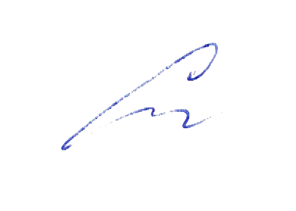 «30» августа 2019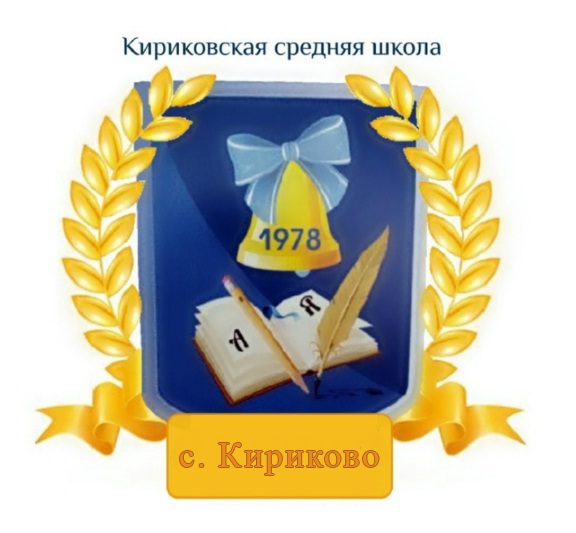 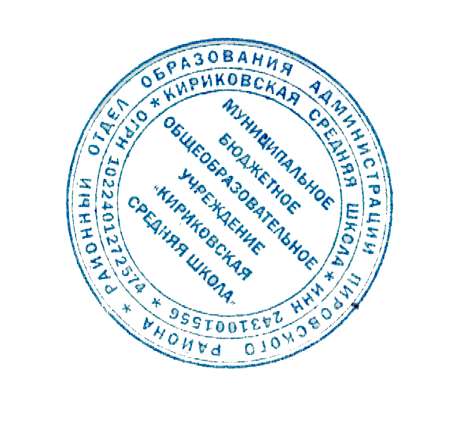 УТВЕРЖДАЮ:Директор муниципального бюджетного общеобразовательного учреждения «Кириковская средняя школа»_________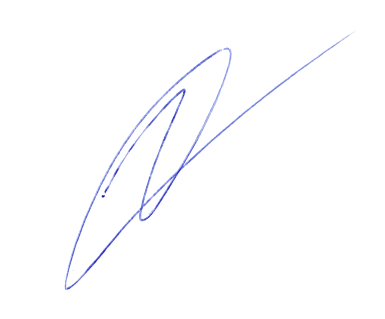 Ивченко О.В.«30» августа 2019 года№Тема занятияИтого:№Тема занятия1Рисование с натуры16ч2Декоративное рисование8ч3Рисование на темы4ч4Беседы об изобразительном искусстве6чИтого:35ч№ ппТема урокаКол-во часовдата1.Рисование на свободную тему.103.09.20192.Рисование узора в полосе из повторяющихся (или чередующихся) элементов (стилизованные ягоды, ветки, листья).110.09.20193.Беседа на тему: «Произведения мастеров  народных художественных промыслов и искусство родного края».117.09.20194.Рисование с натуры: листья дуба, клена.124.09.20195.Рисование на тему: Осенний лес.101.10.20196.Рисование геометрического орнамента в круге (построение 4-х овалов-лепестков на осевых линиях круга).108.10.20197.Рисование по представлению. Сказочные персонажи (жар-птица, петушок - золотой гребешок).115.10.20198.Рисование простого натюрморта (яблоко и керамическая кружка).122.10.20199.Рисование с натуры дорожных знаков треугольной формы («Крутой спуск», «Дорожные работы»).105.11.201910.Рисование с натуры объемного предмета конической формы (детская раскладная пирамидка разных видов).112.11.201911.Беседа на тему «Народное декоративно-прикладное искусство» (богородская деревянная игрушка: «Кузнецы», «Клюющие курочки», «Вершки и корешки», «Маша и медведь» и др.).119.11.201912.Декоративное рисование — оформление новогоднего пригласительного билета (формат 7 х 30 см).126.11.201913.Рисование новогодних карнавальных очков (на полоске плотной бумаги размером 10 х 30 см).103.12.201914-15.Рисование на тему «Лес зимой».210.12.201917.12.201916.Беседа об изобразительном искусстве «Картины художников о школе, товарищах и семье» (Д. Мочальский. «Первое сентября»; И. Шевандронова. «В сельской библиотеке»; А. Курчанов. «У больной подруги»; Ф. Решетников. «Опять двойка», «Прибыл на каникулы»).124.12.201917-18Рисование с натуры фигуры человека (позирующий ученик).214.01.202021.01.202019.Рисование на тему «Зимние развлечения».128.01.202020.Рисование с натуры цветочного горшка с растением.104.02.202021.Рисование в квадрате узора из растительных форм с применением осевых линий (например, елочки по углам квадрата, веточки - посередине сторон).104.02.202022.Рисование с натуры объемного прямоугольного предмета (телевизор, радиоприемник, часы с прямоугольным циферблатом).111.02.202023.Декоративное рисование плаката «8 Марта».118.02.202024.Рисование с натуры объемного прямоугольного предмета (чемодан, ящик, коробка).125.02.202025.Рисование с натуры объемного предмета, расположенного выше уровня зрения (скворечник).103.03.202026.Рисование с натуры объемного прямоугольного предмета, повернутого к учащимся углом (коробка с тортом, перевязанная лентой; аквариум с рыбками).110.03.202027.Иллюстрирование отрывка из литературного произведения (по выбору учителя с учетом возможностей учащихся).117.03.202028.Рисование с натуры игрушки (грузовик, трактор, бензовоз). Иллюстрирование отрывка из литературного произведения (по выбору учителя с учетом возможностей учащихся).131.03.202029.Декоративное рисование. Самостоятельное составление узора из растительных декоративно переработанных элементов в геометрической форме (но выбору учащихся).107.04.202030.Беседа об изобразительном искусстве с показом репродукции картин на тему о Великой Отечественной войне против немецко-фашистских захватчиков (А. Пластов. «Фашист пролетел»; С. Герасимов. «Мать партизана»; А. Дейнека. «Оборона Севастополя»; Кукрыниксы. «Потеряла я колечко» — карикатура).114.04.202031.Рисование симметричных форм: насекомые - бабочка, стрекоза, жук - по выбору (натура - раздаточный материал).121.04.202032.Составление узора в круге с применением осевых линий и использование декоративно переработанных природных форм (например, стрекозы и цветка тюльпана)128.04.202033Промежуточная аттестация  в форме инсценировки русской народной сказки112.05.202034-35219.05.202026.05.2020